   РОССИЙСКАЯ ФЕДЕРАЦИЯ           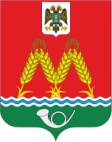 РОСТОВСКАЯ ОБЛАСТЬМУНИЦИПАЛЬНОЕ ОБРАЗОВАНИЕ«МИХАЙЛОВСКОЕ СЕЛЬСКОЕ ПОСЕЛЕНИЕ»АДМИНИСТРАЦИЯМИХАЙЛОВСКОГО СЕЛЬСКОГО ПОСЕЛЕНИЯПОСТАНОВЛЕНИЕ04.04.2024    № 49    х. МихайловкахО правовом просвещении и правовом информировании граждан и организаций на территории Михайловского сельского поселения муниципального образования Красносулинского района Ростовской области В соответствии с Федеральным законом от 06.10.2003  № 131-ФЗ «Об общих принципах организации местного самоуправления в Российской Федерации»,  Федеральным законом от 23.06.2016 № 182-ФЗ «Об основах системы профилактики правонарушений в Российской Федерации», пунктами 1 и 3 ст. 28 Федерального закона от 21.11.2011 № 324-ФЗ «О бесплатной юридической помощи в Российской Федерации», Законом Ростовской области от 24.12.2012 № 1017-ЗС «О бесплатной юридической помощи в Ростовской области», Уставом Михайловского сельского поселения муниципального образования Красносулинского района Ростовской области, администрация Михайловского сельского поселения  муниципального образования Красносулинского района Ростовской областиПОСТАНОВЛЯЕТ:Утвердить Положение о правовом просвещении и правовом информировании граждан и организаций на территории Михайловского сельского поселения муниципального образования Красносулинского района Ростовской области, согласно Приложению к настоящему постановлению. Настоящее постановление обнародовать в специально выделенных местах для обнародования и разместить   на официальном сайте администрации Михайловского сельского поселения муниципального образования Красносулинского района Ростовской области в информационно-телекоммуникационной сети «Интернет». 3.     Контроль за исполнением постановления оставляю за собой.  Глава Администрации Михайловского сельского поселения                                 С.М.Дубравина  Утвержден Постановлением администрацииМихайловского сельского поселения                                                                                от 04.04.2024 г. № 49  ПОЛОЖЕНИЕО ПРАВОВОМ ПРОСВЕЩЕНИИ И ПРАВОВОМ ИНФОРМИРОВАНИИГРАЖДАН И ОРГАНИЗАЦИЙ НА ТЕРРИТОРИИ МИХАЙЛОВСКОГО СЕЛЬСКОГО ПОСЕЛЕНИЯ МУНИЦИПАЛЬНОГО ОБРАЗОВАНИЯ КРАСНОСУЛИНСКОГО РАЙОНА РОСТОВСКОЙ ОБЛАСТИ1.    Общие положения1.1. Настоящее Положение в соответствии с Федеральным законом от 06.10.2003 № 131-ФЗ «Об общих принципах организации местного самоуправления в Российской Федерации», Федеральным законом от 23.06.2016 г.  № 182-ФЗ «Об основах системы профилактики правонарушений в Российской Федерации», пунктами 1 и 3 ст. 28 Федерального закона от 21.11.2011 № 324-ФЗ «О бесплатной юридической помощи в Российской Федерации», Законом Ростовской области от 24.12.2012 № 1017-ЗС «О бесплатной юридической помощи в Ростовской области», Уставом  Михайловского сельского поселения муниципального образования Красносулинского района Ростовской области, администрация Михайловского сельского поселения муниципального образования Красносулинского района Ростовской области.1.2. Настоящее Положение определяет порядок организации работы администрации Михайловского сельского поселения муниципального образования Красносулинского района Ростовской области по правовому просвещению и правовому информированию населения в целях профилактики правонарушений.1.3. Понятия и определения, используемые в настоящем Положении, применяются в значениях, установленных федеральным и региональным законодательством.2. Формы деятельности по правовому просвещению и правовомуинформированию граждан в целях профилактики правонарушений2.1. Правовое просвещение и правовое информирование населения в целях профилактики правонарушений может проводится в следующих формах:- размещение информационных, праворазъяснительных материалов на  сайте администрации Михайловского сельского поселения муниципального образования Красносулинского района Ростовской области в информационно-телекоммуникационной сети «Интернет»;- изготовление информационных буклетов, брошюр, памяток;- проведение лекций, встреч, бесед, семинаров и иных мероприятий с участием населения.2.2. Перечень форм деятельности по правовому просвещению и правовому информированию, указанных в пункте 2.1 настоящего Положения, не является исчерпывающим.Работа по правовому просвещению и правовому информированию может быть организована путем применения иных мер образовательного, воспитательного, информационного, организационного или методического характера.2.3. В целях организации работы по правовому просвещению и правовому информированию населения распоряжением администрации Михайловского сельского поселения муниципального образования Красносулинского района Ростовской области назначается должностное лицо администрации Михайловского сельского поселения муниципального образования Красносулинского района Ростовской области, ответственное за осуществление деятельности по правовому просвещению и правовому информированию населения (далее - уполномоченное лицо).2.4. Уполномоченным лицом на постоянной основе (не реже 1 раза в полугодие) проводится аналитическая деятельность по состоянию преступности и правонарушений на территории Михайловского сельского поселения муниципального образования Красносулинского района Ростовской области, результаты которой используются в работе по правовому просвещению и правовому информированию граждан.2.5. Работа, указанная в пункте 2.4 настоящего Положения, проводится при содействии субъектов профилактики правонарушений, круг которых определен федеральным законодательством.3. Организация деятельности по размещению информационных,праворазъяснительных материаловв информационно-телекоммуникационной сети «Интернет»3.1. На сайте администрации Михайловского сельского поселения муниципального образования Красносулинского района Ростовской области в информационно-телекоммуникационной сети «Интернет» создается отдельный раздел, на котором обеспечивается размещение информационных, праворазъяснительных материалов.3.2. Уполномоченное лицо, исходя из результатов деятельности, указанной пункте 2.4 настоящего Положения, на постоянной основе (не реже 1 раза в полугодие) разрабатывает и размещает соответствующие информационные, праворазъяснительные материалы, направленные на профилактику правонарушений среди населения.3.3. Информационные, праворазъяснительные материалы разрабатываются с использованием понятных гражданам словесных конструкций, оборотов, без использования сложной специальной терминологии.4. Изготовление и распространение информационныхбуклетов, брошюр, памяток4.1. Информационные буклеты, брошюры, памятки изготавливаются за счет средств местного бюджета.4.2. Выбор тематики информационных буклетов, брошюр, памяток осуществляется исходя из результатов аналитической деятельности, указанной в пункте 2.4 настоящего Положения.4.3. Распространение изготовленных информационных буклетов, брошюр, памяток населению производится:- в здании администрации Михайловского сельского поселения муниципального образования Красносулинского района Ростовской области путем раздачи гражданам;- в муниципальных образовательных организациях путем раздачи обучающимся и их родителям (законными представителям);- иными средствами и способами.5. Проведение лекций, встреч, бесед, семинарови иных мероприятий с участием граждан5.1. Уполномоченное лицо при содействии и с участием субъектов профилактики правонарушений вправе организовывать и проводить лекции, встречи, беседы, семинары и иные мероприятия с населением в целях профилактики правонарушений на территории Михайловского сельского поселения муниципального образования Красносулинского района Ростовской области.5.2. Информацию о проведении указанных в пункте 5.1 настоящего Положения мероприятиях уполномоченное лицо размещает на сайте администрации Михайловского сельского поселения муниципального образования Красносулинского района Ростовской области в информационно-телекоммуникационной сети «Интернет».5.3. Указанная в пункте 5.2 настоящего Положения информация размещается не позднее, чем за 20 календарных дней до дня проведения соответствующего мероприятия.5.4. Информация, указанная в пункте 5.2 настоящего Положения, включает в себя место, дату и время проведения мероприятия, его тематику, контактные данные уполномоченного лица в целях обеспечения обратной связи по возникающим при организации мероприятия вопросам.6. Контроль за соблюдением требований настоящего Положения6.1. Контроль за соблюдением требований настоящего Положения осуществляется главой администрации Михайловского сельского поселения муниципального образования Красносулинского района Ростовской области.6.2. В целях осуществления контроля за соблюдением требований настоящего Положения уполномоченное лицо ежегодно в срок до 25 декабря готовит подробную информацию о проведении работы по правовому просвещению и правовому информированию населения, которую предоставляет главе Михайловского сельского поселения муниципального образования Красносулинского района Ростовской области.